The Academy for Technology & the Classics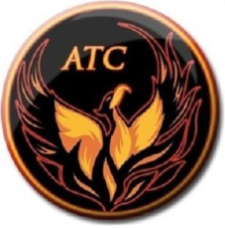 Lesson Plan TemplateInstructor’s name:P. ShainCourse/Grade:English 8thWeek of:March 31 – April 4Unit Name:Literacy Circles/Poetry Unit/Grammar reviewCommon Core/ NM Content Standards:RL8.1 – Cite the textual evidence that most strongly supports…RL8.2 – Determine a theme or central idea of a text and analyze…RL8.3 – Analyze how particular lines of dialogue or incidents in a story or drama propel the action…RL8.7 – Analyze the extent to which a filmed…stays faithful to or departs from…W8.1c – Use words, phrases, and clauses to create cohesion and clarify the relationships…Essential Question(s):Why is it important to study Poetry?Connections (prior learning/prior knowledge)Other considerations (modifications, accommodations, acceleration, etc.):Resources/MaterialsTeacher: Poetry Unit/Literacy Circles Unit Rubric/Grammar transparenciesStudents: Do Now booksAssessment (How will you monitor progress and know students have successfully met outcomes?)Daily: DOL check – Cold CallThis Week: *Literacy Circles/Flowers for Algernon/Poetry Unit/Review GrammarUnit: Poetry Unit          Flowers for Algernon          *Literacy CirclesAssessment (How will you monitor progress and know students have successfully met outcomes?)Daily: DOL check – Cold CallThis Week: *Literacy Circles/Flowers for Algernon/Poetry Unit/Review GrammarUnit: Poetry Unit          Flowers for Algernon          *Literacy CirclesVocabulary – from The HobbitAbominableGladePinnacleBrackenReekSorrelFrondsPlightDaleMead*pithy*presageVocabulary – from The HobbitAbominableGladePinnacleBrackenReekSorrelFrondsPlightDaleMead*pithy*presageLatin RootsCanis = dog                                canine, Canis MajorVerbum = word                          verb, verbal, verbalize, verbose, proverb                  Latin RootsCanis = dog                                canine, Canis MajorVerbum = word                          verb, verbal, verbalize, verbose, proverb                  Literary ElementsRhetoric – from the Greek for “orator,” this term describes the principles governing the art of writing effectively, eloquently, and persuasively. Four types: exposition, argumentation, description, narrationLiterary ElementsRhetoric – from the Greek for “orator,” this term describes the principles governing the art of writing effectively, eloquently, and persuasively. Four types: exposition, argumentation, description, narrationTime  allottedLesson activities for instructor and studentsMONDAYLearning Target- I understand this week’s Vocab. Words. I will participate in a two minute conversation with a partner, using five words correctly.3rd: Flowers for Algernon Critical Thinking QuestionsAssignment(s) Due-Review Grammar*Literacy Circle Job #7TUESDAY Learning Target- *I understand Clerihew poems.*I will demonstrate this by composing a Clerihew poem with a partner. I will illustrate it and share it with the class.3rd: Flowers for Algernon Assignment(s) Due-Tanka poemWEDNESDAYLearning Target- *I understand the plot and I can identify a Theme in my Literacy Circle club.*Iwill demonstrate this by participating in a group discussion.Assignment(s) Due-Literacy Circle Job3rd: Flowers Critical Questions Due*Literacy Circle Job #8THURSDAY*I understand Cinquain poems.*I will demonstrate this by composing a Cinquain poem with a partner. I will illustrate it and share it with the class.Assignment(s) Due-Cinquain PoemFRIDAYLearning Target- * understand Terse Verse and Preposition Poems.* will compose one of each with a partner, and present it to the class.Assignment(s) Due-Literacy Circle JobTerse Verse and Preposition Poem.Literacy Circle Packet Due